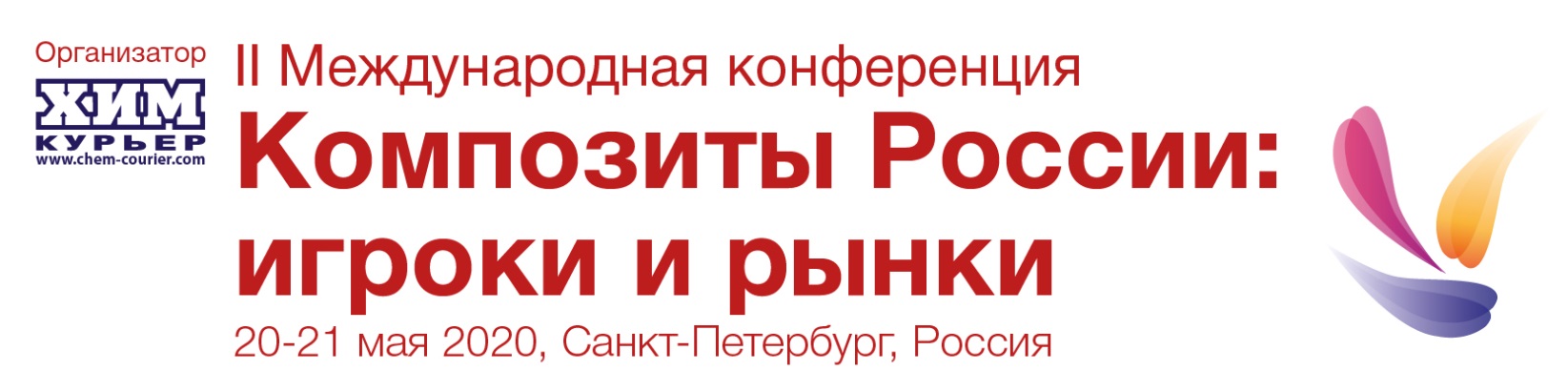 1 день конференции9:00 – 10:00	РЕГИСТРАЦИЯ УЧАСТНИКОВ, УТРЕННИЙ КОФЕ10:00 – 11:30	Сессия. РЫНОК КОМПОЗИЦИОННЫХ МАТЕРИАЛОВ РОССИИ: ВЕКТОРЫ РАЗВИТИЯ И ГОСУДАРСТВЕННАЯ ПОДДЕРЖКА Отраслевая структура рынка композиционных материалов России и прогноз ее измененияГосударственные программы по поддержке производителей композиционных материалов и возможности их внедренияКомпозитные кластеры России и их роль в формировании отраслиНормативно-технологическая база и проблематика внедрения композитных изделий в различные отрасли промышленности11:30 – 12:00	Кофе-пауза12:00 – 13:30	Сессия-дискуссия. ПОТЕНЦИАЛ ИСПОЛЬЗОВАНИЯ КОМПОЗИТНЫХ ИЗДЕЛИЙ В ДОРОЖНОМ СТРОИТЕЛЬСТВЕ13:30 – 14:30	ОБЕД14:30 – 16:00	 Сессия. ГРАЖДАНСКОЕ И ПРОМЫШЛЕННОЕ СТРОИТЕЛЬСТВО И КОМПОЗИТЫ16:00 – 16:30	 Кофе-пауза	16:30 – 18:00	Специальная сессия. КОМПОЗИТНЫЕ ТРУБЫ: ОТРАСЛИ, ИГРОКИ, ОБЪЕМЫ, ТЕНДЕНЦИИ19:00 – 22:00	ФУРШЕТ2 день конференции9:30 – 10:00	УТРЕННИЙ КОФЕ10:00 – 11:30	 Сессия: ОСОБЕННОСТИ ПРИМЕНЕНИЯ КОМПОЗИЦИОННЫХ ИЗДЕЛИЙ В КОЛЕСНОЙ ТЕХНИКЕ11:30 – 12:00	 КОФЕ-ПАУЗА12:00 – 13:30	 Специальная сессия: СЫРЬЕ И ТЕХНОЛОГИИ: СПРОС И ПРЕДЛОЖЕНИЕ НА РЫНКЕ КОМПОЗИЦИОННЫХ МАТЕРИАЛОВ13:30 – 14:30	 ОБЕД15:00 – 16:30	 Сессия-дискуссия: УГЛЕВОЛОКНИСТЫЕ КОМПОЗИТЫ: ПОТЕНЦИАЛ РОСТА ПРОДАЖ В РАЗЛИЧНЫЕ СЕГМЕНТЫ16:30 – 17:00	 КОФЕ-ПАУЗА17:00 – 18:30	 Специальная сессия: ПОТЕНЦИАЛ ИСПОЛЬЗОВАНИЯ КОМПОЗИТНЫХ МАТЕРИАЛОВ В АЛЬТЕРНАТИВНОЙ ЭНЕРГЕТИКЕ19:00-22:00 ФУРШЕТ